В Красноярское УФАСг. Красноярск, ул. Мира, 81ДЗаявитель: ООО «Система Безопастности»Юр.адрес: 662971, Россия, Красноярский Край, г.Железногорск, ул.Школьная,д.53.Почтовый адрес: 660075,Красноярский край, г.Красноярск, ул.Красной Гвардии,д.23e-mail system_of_11@mail.ruтел/факс: 8-391-266-99-62Название запроса предложений в электронной форме:Услуги по физической охране (г. Канск)Реестровый номер запроса предложений в электронной форме:№31907984947Форма торгов: Запрос предложений в электронной формеЗаказчик: Краевое государственное автономное учреждение «Центр спортивной подготовки» (далее - КГАУ «ЦСП»);Российская Федерация, 660064, Россия, Красноярский край, г. Красноярск, остров Отдыха, 12Тел./ факс (391) 989-10-95e-mail: bvp@krascsp.ru	Жалоба на закупочную документацию13.06.2019г. на официальном сайте www.zakupki.gov.ru было размещено извещение и документация о проведении запороса предложений в электронной форме №  31907984947.Полагаем, что Заказчик не корректно составил Техническое задание, в нем не прописывается режим оказания услуг, тем самым у нас нет возможности  для оценки рентабельности,  подачи либо не подачи заявки на участие в данной процедуре, так как для указания цены в заявки необходимо учесть режим охраны, а данная информация отсутствует в закупочной документации.Считаем,  что заказчик тем самым ограничивает конкуренцию что противоречит принципам закона 223ФЗ. В соответствии с п.4  статьи 3,  223-ФЗ - Принципы и основные положения закупки товаров, работ, услуг: равноправие, справедливость, отсутствие дискриминации и необоснованных ограничений конкуренции по отношению к участникам закупки.На основании вышеизложенного руководствуясь Федеральным законом от 18.07.2011 № 223-ФЗ «О закупках товаров, работ, услуг отдельными видами юридических лиц», на основании Федерального закона от 26.07.2006 N 135-ФЗ (ред. от 29.07.2017) "О защите конкуренции".ПРОШУ:Провести внеплановую проверку относительно соответствия аукционной документации. Приостановить подписание контракта.Вынести предписание в отношении заказчика, об устранении нарушений требований документацииГенеральный директор                                                                      Погорелов В.И. Приложение:1.Полномочия на руководителя на 2л.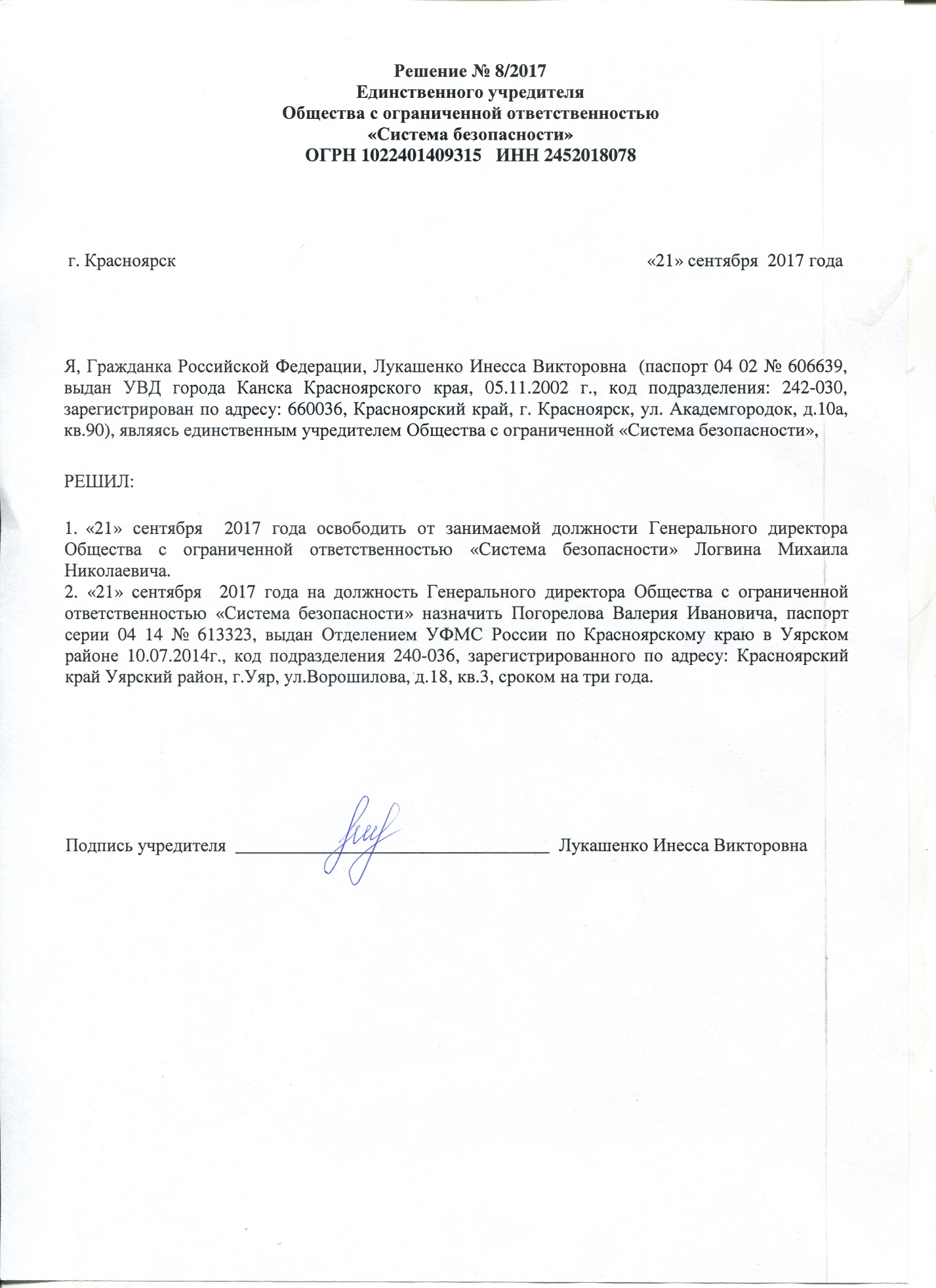 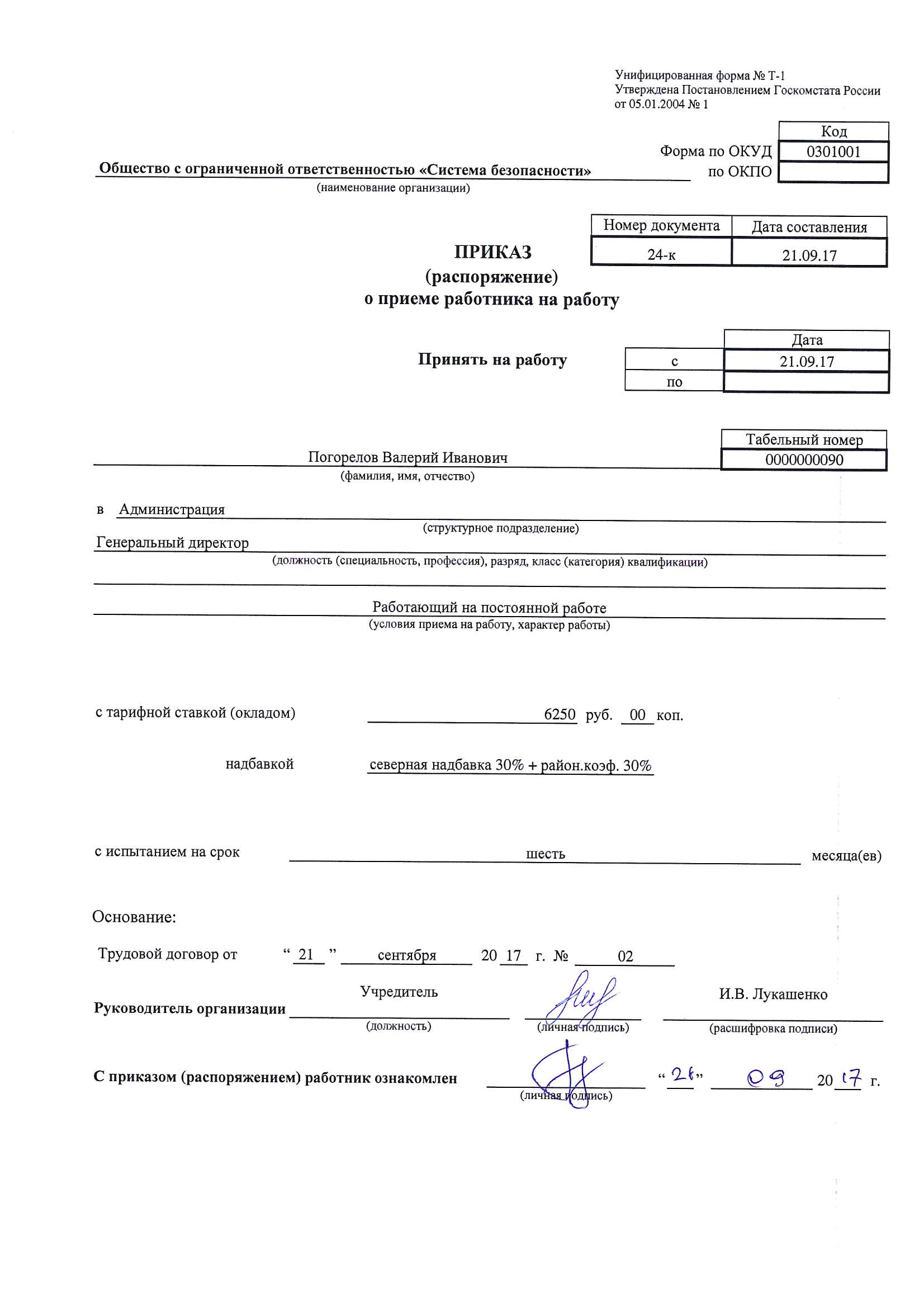                          24 июня 2019 г.